THÔNG TƯQuy định biểu mẫu triển khai nội dung quy định tại                                            Điều 18, Điều 20, Điều 22 và Điều 26 của Nghị định số 76/2018/NĐ-CP                   ngày 15 tháng 5 năm 2018 của Chính phủ quy định chi tiết và hướng dẫn thi hành một số điều của Luật Chuyển giao công nghệ 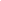 Căn cứ Luật Chuyển giao công nghệ ngày 19 tháng 6 năm 2017;Căn cứ Nghị định số 95/2017/NĐ-CP ngày 16 tháng 8 năm 2017 của Chính phủ quy định chức năng, nhiệm vụ, quyền hạn và cơ cấu tổ chức của Bộ Khoa học và Công nghệ;	Căn cứ Nghị định số 76/2018/NĐ-CP ngày 15 tháng 5 năm 2018 của Chính phủ quy định chi tiết và hướng dẫn thi hành một số điều của Luật Chuyển giao công nghệ;Theo đề nghị của Cục trưởng Cục Phát triển thị trường và doanh nghiệp khoa học và công nghệ, Vụ trưởng Vụ Đánh giá, Thẩm định và Giám định công nghệ và Vụ trưởng Vụ Pháp chế;Bộ trưởng Bộ Khoa học và Công nghệ ban hành Thông tư ban hành biểu mẫu triển khai nội dung quy định tại Điều 18, Điều 20, Điều 22 và Điều 26 của Nghị định số 76/2018/NĐ-CP ngày 15 tháng 5 năm 2018 của Chính phủ quy định chi tiết và hướng dẫn thi hành một số điều của Luật Chuyển giao công nghệ.Điều 1. Phạm vi điều chỉnh 	Thông tư này quy định các biểu mẫu triển khai Điều 18, Điều 20, Điều 22 và Điều 26 của Nghị định số 76/2018/NĐ-CP ngày 15 tháng 5 năm 2018 của Chính phủ quy định chi tiết và hướng dẫn thi hành một số điều của Luật Chuyển giao công nghệ.	Điều 2. Đối tượng áp dụngThông tư này áp dụng đối với các Bộ, cơ quan ngang bộ, cơ quan thuộc Chính phủ, ủy ban nhân dân tỉnh, thành phố trực thuộc trung ương nơi kết quả nghiên cứu khoa học và phát triển công nghệ được chuyển giao, ứng dụng, và các tổ chức, cá nhân liên quan sử dụng các biểu mẫu.Điều 3. Biểu mẫu ban hành kèm Thông tư Ban hành 29 biểu mẫu triển khai nội dung quy định tại Điều 18, Điều 20, Điều 22 và Điều 26 của Nghị định số 76/2018/NĐ-CP ngày 15/5/2018 theo danh mục dưới đây:Điều 4. Hiệu lực thi hành và tổ chức thực hiện1. Thông tư này có hiệu lực thi hành kể từ ngày …2. Bộ Khoa học và Công nghệ giao Cục Phát triển thị trường và doanh nghiệp khoa học và công nghệ làm đầu mối hướng dẫn, triển khai thực hiện Thông tư này.3. Bộ trưởng, Thủ trưởng cơ quan ngang Bộ, Chủ tịch Ủy ban nhân dân tỉnh, thành phố trực thuộc Trung ương giao cơ quan đầu mối triển khai thực hiện Thông tư này.4. Trong quá trình thực hiện Thông tư này, nếu có vấn đề vướng mắc đề nghị các cơ quan, tổ chức, cá nhân phản ánh kịp thời về Bộ Khoa học và Công nghệ để sửa đổi, bổ sung./.BỘ KHOA HỌC VÀ CÔNG NGHỆSố:            /2022/TT-BKHCNCỘNG HÒA XÃ HỘI CHỦ NGHĨA VIỆT NAMĐộc lập - Tự do - Hạnh phúcHà Nội, ngày      tháng     năm 2022Nơi nhận:
- Thủ tướng Chính phủ;
- Các Phó Thủ tướng Chính phủ;
- Các Bộ, cơ quan ngang Bộ, cơ quan thuộc Chính phủ;
- Văn phòng Quốc hội;
- Văn phòng Chủ tịch nước;
- Văn phòng Chính phủ;- UBND các tỉnh, thành phố trực thuộc Trung ương;
- Viện Kiểm sát nhân dân tối cao;
- Tòa án nhân dân tối cao;BỘ TRƯỞNG 